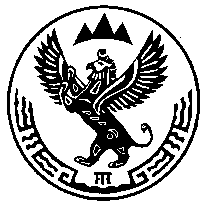 МАЙМИНСКАЯ РАЙОННАЯ ТЕРРИТОРИАЛЬНАЯИЗБИРАТЕЛЬНАЯ КОМИССИЯ РЕСПУБЛИКИ АЛТАЙО сборе предложений для дополнительного зачисления в резерв составов участковых комиссий, сформированных на территории Майминского  районаРуководствуясь пунктом 9 статьи 26 и статьей 27 Федерального закона от 12 июня 2002 года № 67-ФЗ «Об основных гарантиях избирательных прав и права на участие в референдуме граждан Российской Федерации», на основании раздела 2.1 Порядка формирования резерва составов участковых комиссий и назначения нового члена участковой комиссии из резерва составов участковых комиссий, утвержденного постановлением Центральной избирательной комиссии Российской Федерации от 5 декабря 2012 года № 152/1137-6, по результатам уточнения сведений по кандидатурам, зачисленным в резерв составов участковых комиссий, и в связи с исчерпанием резерва составов участковых комиссий в ходе реализации пункта 3.1 статьи 22 Федерального закона «Об основных гарантиях избирательных прав и права на участие в референдуме граждан Российской Федерации», Майминская районная территориальная избирательная комиссиярешила:1. Объявить прием предложений по кандидатурам для дополнительного зачисления в резерв составов участковых комиссий № 40 - № 69.2. Утвердить текст информационного сообщения о дополнительном зачислении в резерв составов участковых комиссий (прилагается).3. Направить информационное сообщение, указанное в пункте 2 настоящего решения, для опубликования в газету «Сельчанка».4. Направить настоящее решение в Избирательную комиссию Республики Алтай.Председатель                                                                          А.В. БоксгорнСекретарь                                                                                И.В.Обухова 03 февраля 2020 г.№ 96/1-Р